MINISTÉRIO DA EDUCAÇÃO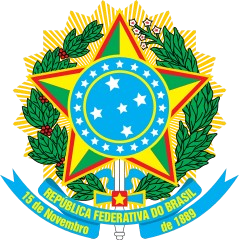 UNIVERSIDADE FEDERAL DA INTEGRAÇÃO LATINO-AMERICANA – UNILA INSTITUTO MERCOSUL DE ESTUDOS AVANÇADOSANEXO V - RELATÓRIO DE CONCLUSÃO E AVALIAÇÃO DAS ATIVIDADES DA CÁTEDRACátedra:Catedrático:Proponente:Coordenador (se for o caso):Programação detalhada do evento:Resultados alcançados:Observações, sugestões de melhoria para os futuros editais:Fotos e/ou outros registros das atividadesOutras informações (se for o caso)